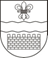 DAUGAVPILS VALSTSPILSĒTAS PAŠVALDĪBADAUGAVPILS VALSTSPILSĒTAS 12. PIRMSSKOLAS IZGLĪTĪBAS IESTĀDEReģ. Nr. 2701901800, Muzeja iela 10, Daugavpils, LV-5401, tālr. 65427490e-pasts: pii12@inbox.lv IEKŠĒJIE NOTEIKUMIDaugavpilī02.01.2023.                                                                                                             Nr. 17Bērnu mācību sasniegumuvērtēšanas kārtībaIzdots saskaņā ar Izglītības likumu, Vispārējās izglītības likumu,MK 716 “Noteikumi par valsts pirmsskolas izglītības vadlīnijām”                 I   Vispārīgie jautājumiDaugavpils valstspilsētas 12. pirmsskolas izglītības iestādes bērnu mācību sasniegumu vērtēšanas kārtība izstrādāta, lai izveidotu vienotu izglītojamo sasniegumu vērtēšanas sistēmu  kā neatņemamu izglītošanās procesa sastāvdaļu. Kārtībā noteikta vienota pieeja:  pedagogu darbam organizējot bērnu sasniegumu vērtēšanu, akcentējot būtiskākās valstiskās prasības;bērnu vecāku informēšanai par bērnu mācību sasniegumu vērtēšanas kārtību un regularitāti;bērnu mācību sasniegumu vērtēšanas fiksēšanai.Vērtēšanas kārtība nosaka minimālās prasības bērnu sasniegumu vērtēšanai. Kārtība ir saistoša iestādes pedagogiem. Iestādes pedagogi ir atbildīgi par kārtībā minēto prasību ievērošanu.II Bērnu mācību sasniegumu vērtēšanas mērķis,  uzdevumi un pamatprincipiMācību snieguma vērtēšanas pamatā ir novērojumi par bērna darbību vai darba gala rezultātu. Vērtēšana ir neatņemama mācību procesa sastāvdaļa, kas bērnam un pedagogam nodrošina efektīvu atgriezenisko saiti, kuras mērķis ir uzlabot mācīšanos un mācīšanu. Mācību sasniegumu vērtēšanas uzdevumi ir:5.1. veicināt bērnu, pedagogu un vecāku sadarbību, nodrošinot regulāru atgriezenisko saiti par bērna sniegumu un sasniegumiem;5.2. konstatēt katra bērna mācību sasniegumus, ievērojot viņa vajadzības un intereses, temperamentu, veselību; 5.3. sekmēt bērna atbildību par mācību rezultātiem, rosinot veikt pašvērtējumu.Pirmsskolas izglītības vērtēšanas pamatprincipi ir šādi:6.1. atklātības un skaidrības princips – bērnam ir zināmi un saprotami formulēti plānotie sasniedzamie rezultāti un viņa snieguma vērtēšanas kritēriji;6.2. metodiskās daudzveidības princips – mācību snieguma vērtēšanai izmanto dažādus vērtēšanas metodiskos paņēmienus; 6.3. sistēmiskuma princips – bērna snieguma vērtēšanas pamatā ir sistēma, kuru raksturo regulāru un pamatotu, noteiktā secībā veidotu darbību kopums;6.4. iekļaujošais princips – vērtēšanu pielāgo ikviena bērna dažādajām mācīšanās vajadzībām;6.5. izaugsmes princips – mācību snieguma vērtēšanā, īpaši mācīšanās posma nobeigumā, tiek ņemta vērā individuālā mācību snieguma attīstība.III Bērnu sasniegumu vērtēšanas veidiBērnu snieguma vērtēšanas veidi ir diagnosticējošā vērtēšana, formatīvā vērtēšana un     summatīvā   vērtēšana:Diagnosticējošā vērtēšana tiek organizēta, lai izvērtētu bērna pieredzi, noteiktu bērna mācīšanās vajadzības un plānotu mācīšanās procesu un sniegtu atbalstu.Formatīvā vērtēšana ir noteicošais vērtēšanas veids, kas nodrošina bērnam un skolotājam atgriezenisko saiti par bērna dotā brīža sniegumu pret plānotiem sasniedzamajiem rezultātiem.  Mācību procesa laikā bērns mācās novērtēt savu mācīšanos un sniegumu, lai tos uzlabotu. Skolotājs veic formatīvo vērtēšanu, lai noteiktu bērna mācīšanās vajadzības un sniegtu atbalstu bērnam, plānotu un uzlabotu mācīšanos;7.3.Summatīvo vērtēšanu organizē mācīšanās posma, piem. temata, pakāpes (mācību gada), izglītības pakāpes, nobeigumā, lai novērtētu un dokumentētu bērna mācīšanās rezultātu. IV Bērnu sasniegumu vērtēšanas sistēmiskumsV Vecāku informēšanas kārtība par bērna mācību sasniegumu vērtēšanuPedagogi regulāri informē bērna vecākus vai bērna likumisko pārstāvi par saviem novērojumiem mutiski, ievērojot pirmsskolas izglītības vērtēšanas pamatprincipus, kā arī iepazīstina ar ikdienas formatīvās vērtēšanas rezultātiem e-klasē katra bērna dienasgrāmatā, atbilstoši mācību plānam, bet ne retāk kā 1reizi nedēļā. Rakstiski/elektroniski E-klasē par bērnu sasniegumiem vecāki tiek informēti 2 reizes gadā: 1. pusgada beigās un mācību gada beigās (e-klases veidlapa vērtēšanai) iepazīstinot vecākus pret parakstu/vecāku rezolūciju “Iepazinos” E-klases pastā.  10. Pirmsskolas izglītības pakāpes noslēgumā skolotājs, summējot bērna mācību sasniegumu rezultātus, veido aprakstošu vērtējumu (Pielikums Nr.3), kurš tiek izsniegts bērna vecākiem vai bērna likumiskiem pārstāvjiem.11.  Iepazīstinot vecākus ar bērna sasniegumu vērtējumu, tiek ievērots konfidencialitātes princips un pedagoga ētikas kodekss.12. Pedagogs saziņā ar vecākiem izmanto daudzveidīgas sadarbības formas. Grupu skolotājiem, nepieciešamības gadījumos jānodrošina iespēja grupas vecāku sapulcēs tikties ar mūzikas skolotāju, speciālistiem un atbalsta personālu (logopēdu un psihologu), lai pedagogi izskaidrotu prasības, pārrunātu izglītojamo sasniegumus un lai vecāki saņemtu ieteikumus darbam ar bērniem.V Noslēguma jautājumi13. Bērnu mācību snieguma vērtēšanas metodiskos paņēmienus un vērtēšanas kritērijus nosaka pedagogs atbilstoši bērnu spējām un vecumam.14. Visus jautājumus, kas saistīti ar bērna mācību sasniegumu vērtēšanu, risina, izmantojot       pēctecības principu - bērns un viņa vecāks, grupas skolotājs, vadītājas vietnieks, vadītājs.15. Bērnu mācību sasniegumu vērtēšanas kārtība stājas spēkā 2022.gada 28. februārī.16. Bērnu vecāki par kārtību tiek informēti grupu vecāku sapulcēs.17. Bērnu mācību sasniegumu vērtēšanas kārtība ir pieejama iestādes mājas lapā www.daugavpils12pii.lv Pielikums Nr.1Diagnosticējošā vērtēšanaBērna mācīšanās stils, vajadzības*___________________________                         ____________________________________   Bērna vārds, uzvārds, vecums                                    Vērošanas datums, norise ( bērna vai skolotāja vadīta darbība)*Izmantoti kritēriji no Skola2030 atbalsta materiāla “Bērna vērošana pirmskolā” (Temats “Bērni pirmsskolā mācās”Pielikums Nr.2Diagnosticējošā vērtēšana grupa Nr.________ 202__./202__.m.g.uzsākot TĒMU______________________________________________________________ S-sācis T-turpina apgūt A-apguvis P-apguvis papildusAPSTIPRINĀTS Daugavpils valstspilsētas 12. pirmsskolas izglītības iestādes vadītāja ____________S.Špandaruka              2023. gada 2.janvārīVērtēšanas veidsBērnu vecumposms Regularitāte Bērnu sasniegumu vērtējuma piefiksēšanaDiagnosticējošā vērtēšanaVisos Katra mācību gada sākumā Pielikums Nr.1Diagnosticējošā vērtēšanaVisos Katras tēmas sākumāPielikums Nr.2Formatīvā vērtēšanaVisos Vismaz 1reizi katras nedēļas beigās/vai nedēļas laikāE-klasē/ Dienasgrāmata/ Ziņojumi katra bērna dienasgrāmatā / formatīvā vērtējuma ierakstsSummatīvā vērtēšana Visos Katras tēmas beigāsE-klases izstrādātā veidlapa vērtēšanaiSummatīvā vērtēšana 3.posmsIzglītības pakāpes noslēgumāPielikums Nr.3IZSKATĪTS Daugavpils pilsētas12. pirmsskolas izglītības iestādesPedagoģiskās padomes sēdē 28.02.2022. sēdē (protokols Nr. 42)AKTUALIZĒTS02.01.2023.Intereses izrādīšana par jaunoInteresē jaunais ( bez pamudinājuma izmanto novietotos materiālus, eksperimentē)Intereses izrādīšana par jaunoVēro citu bērnu darbošanos ar jauno, pats piedalās, ja tiek aicinātsIntereses izrādīšana par jaunoInteresē ierastas, zināmas lietas/darbības. Bez iedrošinājuma un atbalsta jauno nemēģinaIntereses izrādīšana par jaunoĪsteno vienveidīgas, zināmas darbībasPiezīmesJautājumu uzdošanaUzdod jautājumus dažādās situācijās - Kas tas ir? Ko tas vārds nozīmē? Kāpēc tas tā notiek? utml., / 1,5- 2 g.v. bērni dibina acu kontaktu, rāda žestus, izmanto balsi,  lai noskaidrotu Kas tas ir? Ko ar to dara? Kā tas darbojas? utml?)Jautājumu uzdošanaPats jautājumus neuzdod vai uzdod reti. Ar interesi klausās, ko citi jauta un kādas atbildes saņemJautājumu uzdošanaDara to, kas pašam patīk, jaunais, blakus notiekošais nerada interesi, jautājumus neuzdodPiezīmesInformācijas meklēšanaJautā vai vēršas pie pieaugušāInformācijas meklēšanaJautā vai vēršas pie bērniemInformācijas meklēšanaPatstāvīgi paņem materiālus (grāmatas, kartītes, spēli u.c.), lai iegūtu atbildes par interesējošoInformācijas meklēšanaPēc skolotāja aicinājuma  izmanto materiālus par tematu, kas pašu interesē (šķirsta grāmatu, pēta attēlus, radoši izpaužas zīmējot, veidojot utml.)Informācijas meklēšanaPēc aicinājuma  un ar skolotāja atbalstu ( piem., jautājuma Ko tu redzi?, apstiprinājuma Jā, tu esi...) spēj meklēt jaunu informācijuPiezīmesPatstāvīga darbošanāsSpēj pats izplānot darbību secību un šīs darbības īstenot (piem., lai uzzīmētu zīmējumu paņem visu nepieciešamo, darbības īsteno secīgi, lai tiktu līdz gala rezultātam)Patstāvīga darbošanāsPatstāvīgi seko visām dotajām norādēm/ atgādnēm, lai īstenotu plānoto darbībuPatstāvīga darbošanāsSeko pieaugušā norādījumiem. Spēj īstenot ideju, ja bijis skolotāja atbalstsPatstāvīga darbošanāsPatstāvīgi spēj īstenot daļu no soļiem/darbībām. Lai īstenotu sekojošās darbības, nepieciešams pieaugušā atgādinājums un pamudinājumsPatstāvīga darbošanāsKatru darbību/soli īsteno ar pieaugušā atbalstu (apstiprinājumu, iedrošinājumu, atgādinājumu - kas un kā paveicams)PiezīmesGrūtību pārvarēšanaPatstāvīgi pārvar grūtības- mēģinot, eksperimentējot, rodot risinājumu.Grūtību pārvarēšanaSastopoties ar grūtībām, mēģina tās pārvarēt patstāvīgi, taču pēc dažiem neveiksmīgiem mēģinājumiem darbu pārtrauc. Lai pabeigtu darbu nepieciešama skolotāja iejaukšanās, atbalsts vai palīdzībaGrūtību pārvarēšanaGrūtību gadījumā apzinās tās, jautā, meklē palīdzību pie bērniem, pieaugušā tādējādi rodot risinājumuGrūtību pārvarēšanaGrūtību gadījumā parasti apstājas un gatavs pamest iesākto. Lai turpinātu darbu nepieciešams pedagoga atbalsts un palīdzība.PiezīmesBērna vārds, uzvārds                Sasniedzamie rezultātiSadarbība. Mācās uzklausīt citus un izteikt savu viedokliBērna vārds, uzvārds                Sasniedzamie rezultātiCV/TJJJJJJJJJJJJJJJIeteikumi turpmākai izaugsmei:……………………………………………….………………………………………………..………………………………………………. …………………………………………………Bērna mācību snieguma vērtējumu sagatavoja:Pirmsskolas izglītības skolotājas:  ………………………..                                                    ………………………….Vadītāja                                           S.Špandaruka…………………………..Pielikums Nr.3BĒRNA MĀCĪBU SNIEGUMA VĒRTĒJUMSBērna vārds, uzvārds                 ………………………Dzimšanas dati                           ……………………..Izglītības iestādes nosaukums   Daugavpils valstspilsētas 12.pirmsskolas                                                   izglītības iestādeIzglītības programmas              „ Pirmsskolas izglītības nosaukums                                      programma” Kods:                                         0101 11 11Programmas apguves laiks :     no …………..  līdz …………………..Sasniegumi mācību jomās:Valodu mācību jomaBērna pašraksturojums:…………………………………………………………………………………………………………………………………………Caurviju prasmju attīstība: …………………………………………………………………….…………………………………………………………………………………………………………………………………………Veselības un fiziskās aktivitātes mācību jomaValodu mācību joma (mazākumtautību programmā latviešu valodas apguve)Sociālā un pilsoniskā mācību jomaTehnoloģiju mācību jomaMatemātikas mācību jomaKultūras izpratnes un pašizpausmes mākslā mācību jomaDabaszinātņu mācību joma